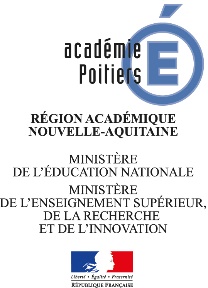 Inspection pédagogique régionale d’Histoire-Géographie/Académie de POITIERSGroupe d’appui/Production de ressourcesNouveaux programmes d’Histoire-GéographieCe que dit le BO…Proposition de mise en œuvre : Ces propositions ne constituent en rien un modèle à reproduire. Elles sont des pistes de travail qui reprennent des préconisations à adapter en fonction de la progression des apprentissages, du profil des élèves accueillis, des supports et du matériel dont dispose chaque enseignant et qu’il souhaite ou non mobiliser. Elles visent à attirer l’attention de tous sur la nécessaire variété des situations d’apprentissage, et sur la vigilance accrue d’un équilibre à trouver entre le récit de l’enseignant et la mise en activité indispensable des élèves pour construire leur autonomie, leur capacité de réflexion et d’analyse. Elles invitent enfin à chercher toujours plus de cohérence didactique et pédagogique pour travailler les capacités et méthodes, articuler les différents temps de la séance, interroger la place du travail personnel de l’élève. Problématique : Quelles constructions politiques Athènes puis Rome ont expérimenté pour assurer la domination sur la Méditerranée ?  Proposition de déroulé de séquence : … SECONDESECONDEHISTOIREHISTOIREThème et volume global préconisé : « Le monde méditerranéen : empreintes de l’Antiquité et du Moyen-Age »10-12 heuresChapitre choisi : La Méditerranée antique : empreintes grecques et romainesObjectifs : Rappeler que l’Antiquité méditerranéenne est le creuset de l’Europe en :Distinguant des temps, figures et constructions politiques ayant servi de référence dans les périodes ultérieuresMontrer comment Athènes associe régime démocratique et établissement d’un empire maritimeMontrer comment Rome développe un empire territorial immense où s’opère un brassage des différents héritages culturels et religieux méditerranéensObjectifs : Rappeler que l’Antiquité méditerranéenne est le creuset de l’Europe en :Distinguant des temps, figures et constructions politiques ayant servi de référence dans les périodes ultérieuresMontrer comment Athènes associe régime démocratique et établissement d’un empire maritimeMontrer comment Rome développe un empire territorial immense où s’opère un brassage des différents héritages culturels et religieux méditerranéensObjectifs : Rappeler que l’Antiquité méditerranéenne est le creuset de l’Europe en :Distinguant des temps, figures et constructions politiques ayant servi de référence dans les périodes ultérieuresMontrer comment Athènes associe régime démocratique et établissement d’un empire maritimeMontrer comment Rome développe un empire territorial immense où s’opère un brassage des différents héritages culturels et religieux méditerranéensObjectifs : Rappeler que l’Antiquité méditerranéenne est le creuset de l’Europe en :Distinguant des temps, figures et constructions politiques ayant servi de référence dans les périodes ultérieuresMontrer comment Athènes associe régime démocratique et établissement d’un empire maritimeMontrer comment Rome développe un empire territorial immense où s’opère un brassage des différents héritages culturels et religieux méditerranéensPoints de passage et d’ouverture : « Ces « points de passage et d’ouverture » mettent en avant des dates-clefs, des lieux ou des personnages historiques. Chacun ouvre un moment privilégié de mise en œuvre de la démarche historique et d’étude critique des documents. Il s’agit d’initier les élèves au raisonnement historique en les amenant à saisir au plus près les situations, les contextes et le jeu des acteurs individuels et collectifs. Les « points de passage et d’ouverture » sont associés au récit du professeur. Ils confèrent à l’histoire sa dimension concrète. Ils ne sauraient toutefois à eux seuls permettre de traiter le chapitre. Le professeur est maître de leur degré d’approfondissement, qui peut donner lieu à des travaux de recherche documentaire, individuels ou collectifs, et à des restitutions orales et écrites. » (extrait du préambule)Points de passage et d’ouverture : « Ces « points de passage et d’ouverture » mettent en avant des dates-clefs, des lieux ou des personnages historiques. Chacun ouvre un moment privilégié de mise en œuvre de la démarche historique et d’étude critique des documents. Il s’agit d’initier les élèves au raisonnement historique en les amenant à saisir au plus près les situations, les contextes et le jeu des acteurs individuels et collectifs. Les « points de passage et d’ouverture » sont associés au récit du professeur. Ils confèrent à l’histoire sa dimension concrète. Ils ne sauraient toutefois à eux seuls permettre de traiter le chapitre. Le professeur est maître de leur degré d’approfondissement, qui peut donner lieu à des travaux de recherche documentaire, individuels ou collectifs, et à des restitutions orales et écrites. » (extrait du préambule)Points de passage et d’ouverture : « Ces « points de passage et d’ouverture » mettent en avant des dates-clefs, des lieux ou des personnages historiques. Chacun ouvre un moment privilégié de mise en œuvre de la démarche historique et d’étude critique des documents. Il s’agit d’initier les élèves au raisonnement historique en les amenant à saisir au plus près les situations, les contextes et le jeu des acteurs individuels et collectifs. Les « points de passage et d’ouverture » sont associés au récit du professeur. Ils confèrent à l’histoire sa dimension concrète. Ils ne sauraient toutefois à eux seuls permettre de traiter le chapitre. Le professeur est maître de leur degré d’approfondissement, qui peut donner lieu à des travaux de recherche documentaire, individuels ou collectifs, et à des restitutions orales et écrites. » (extrait du préambule)Points de passage : Périclès et la démocratie athénienne Auguste et la naissance de l’Empire romainPoint d’ouverture :Constantin empereur d’un empire qui se christianise et se réorganise territorialement. Points de passage : Périclès et la démocratie athénienne Auguste et la naissance de l’Empire romainPoint d’ouverture :Constantin empereur d’un empire qui se christianise et se réorganise territorialement. Bibliographie (2 ouvrages, 2 articles, 2 sites maximum) : Christian-Georges SCHWENTZEL (dir.), Le monde romain de 70 av JC à 73 ap JC , 2015 Vincent AZOULAY, Athènes, citoyenneté et démocratie au Vème siècle avant JC, La Documentation Photographique, 2016Christian-Georges SCHWENTZEL (dir.), Le monde romain de 70 av JC à 73 ap JC , 2015 Vincent AZOULAY, Athènes, citoyenneté et démocratie au Vème siècle avant JC, La Documentation Photographique, 2016Capacités travaillées : Acquérir des grands repères (lien collège/lycée) et donner du sens à ces repères = identifier et expliciter des dates et acteurs clés de grands évènements ; identifier et nommer des périodes historiquesDévelopper une réflexion sur les sources = s’approprier un questionnement historique     ● Insister sur les valeurs, connaissances et repères qui contribuent au développement de la formation civique de l’élève mettre un évènement ou une figure en perspective Repères, acteurs : -Périclès et le Vème siècle athénien-Auguste et le principat-Constantin & l’empire qui se christianise et se réorganise territorialementNotions/vocabulaire spécifique à mobiliser : Empire ; citoyenneté ; démocratieConquête ; Romanisation Séances (problématique éventuelle, éléments de plan…)Eléments essentiels de contenus à mobiliser  + documentsModalités pédagogiquesFocus sur les activités des élèvesIntroduction : La Méditerranée antique (cartes) Pbtique générale : Quelles constructions politiques Athènes puis Rome ont expérimenté pour assurer la domination sur la Méditerranée ?  Repères chrono : Athènes au Ve s – Rome au Ier s avt JC/ap JC – l’empire romain au IVe s au temps de Constantin.Repères géo : la mer Méditerranée – les colonies grecques-  les cités d’Athènes et de Rome – la présence romaine tout autour de la Méditerranée – le partage de l’empireDocuments :3 cartes centrées sur la Méditerranée à 3 époques différentes (VIIIe-VIe s avant JC / Ie s / IVe s) Projection de 3 cartes  + d’une frise chrono présentant les repères chrono & géo. Entraînement à la prise de notes sur les repères. I/ Athènes, une démocratie à la tête d’un empire maritimePbtique : Comment la démocratie athénienne a-t-elle mis en place un empire maritime ?  La démocratie L’impérialisme athénienPériclèsDocuments :-biographie de Périclès (manuel histoire 2nde)-lexique- extraits  de Thucydide, La Guerre du Péloponnèse- Extrait de V. Azoulay, Citoyenneté et démocratie à Athènes- extrait d’Aristote, La Constitution des Athéniens-docs icono : une trière athénienne – reconstitution de l’AcropoleActivité : Périclès, artisan de la domination athénienne sur la mer Egée(point de passage)Temps 1 : En binôme ou trinôme, les élèves traitent un aspect du rôle de Périclès dans l’association entre la démocratie et la mise en place d’un empire maritime athénien sur la mer Egée.   Temps 2 : Mutualisation : construction d’un schéma grâce à l’apport des différents groupes. II/ Rome à la tête d’un empire territorial immensePbtique : Comment assurer la stabilité d’unempire aussi immense composé depopulations diverses ?La construction territoriale et politique de l’empireIntégrer les populations locales pour stabiliser l’empire : l’exemple de la BretagneLes conquêtesLes pouvoirs de l’empereur à partir de l’exemple d’AugusteLa diffusion du culte impérialL’idée de romanisationDocuments : extrait des Res Gestae Divi Augusti pièce de monnaie de l’empereur Trajan inscription d’un autel dédié à Auguste à NarbonneExtrait de Y.Clavé, Le Monde romain, 2014, sur les funérailles d’AugusteDocuments : Extrait de la Vie d’Agricola, Tacite- Extrait des Annales de Tacite sur la révolte de Boudicca- Plan de Londinium, IIème siècle après JCActivité 1 : Auguste et l’empire romain(point de passage)1hActivité 2 : carte des conquêtes à compléter ensemble, en classe entière (20 minutes)Activité 3 : étude d’une province, La Bretagne(40 minutes)Temps 1  : Travail individuel sur un des 2 axes (l’empereur et ses pouvoirs ; le culte impérial). Chaque élève travaille sur 1 axe, à partir de 2 documents et 3 questions, et complète un tableau Temps 2 : Correction en classe entière ; apport du professeur/ prise de notes des élèvesTemps 3 : réalisation d’une synthèse sur l’axe étudié ; présentation de sa synthèse à son voisin qui la prend en notes, et inversement. Travail de l’oral et de la prise de notesLes élèves complètent une carte des conquêtes avec l’aide du professeur, en classe entière. Récit du professeur sur les conquêtes, en insistant sur l’exemple de la BretagneTemps 1 : Travail individuel sur 3 documents, guidé par 3 questions. Puis, confronte ses réponses et la compréhension des documents avec son voisinTemps 2 : correction en classe entière ; écoute active des élèves (apports du professeur sur la romanisation ; ex du Pilier des Nautes)Temps 3 : Réalisation d’une synthèse à 2, forme libreIII/ Constantin, empereur d’un empire qui se christianise et se réorganise territorialement.Pbtique : Comment l’empereur Constantin réforme-t-il l’empire romain ?ConstantinConstantinople, nouvelle capitaleDiffusion du christianisme dans l’empireDocuments-Plan de CP à l’époque de Constantin-Extraits de l’édit de Milan-Extrait de Sozomène, Histoire ecclésiastique-Carte : la diffusion du christianisme entre le IIe et le IVe sActivité : Constantin, un empereur à la tête d’un vaste empire qui se christianise (point d’ouverture)Temps 1 : Travail individuel. Prélever & classer les informations dans le tableau.(25 min) Temps 2 :  Rédiger un court texte argumenté en 3 parties à l’aide du tableau complété. (25 min) Point méthodo : utilisation d’une fiche outil ?ConclusionRéaliser une production pour répondre à la problématique :Parcours 1 : … en rédigeant un texte argumenté en 2 ou 3 partiesParcours 2 : … en produisant une carte mentaleLes points de passage et d’ouverture seront identifiés d’une couleur différente. Leur mise en œuvre privilégiera les approches concrètes, veillera à l’articulation avec le thème traité. Plus généralement, il conviendra de porter une attention particulière à la restitution des travaux des élèves (partage, mutualisation, restitution orale ou écrite, productions variées) et à leur valorisation. Les points de passage et d’ouverture seront identifiés d’une couleur différente. Leur mise en œuvre privilégiera les approches concrètes, veillera à l’articulation avec le thème traité. Plus généralement, il conviendra de porter une attention particulière à la restitution des travaux des élèves (partage, mutualisation, restitution orale ou écrite, productions variées) et à leur valorisation. Les points de passage et d’ouverture seront identifiés d’une couleur différente. Leur mise en œuvre privilégiera les approches concrètes, veillera à l’articulation avec le thème traité. Plus généralement, il conviendra de porter une attention particulière à la restitution des travaux des élèves (partage, mutualisation, restitution orale ou écrite, productions variées) et à leur valorisation. Les points de passage et d’ouverture seront identifiés d’une couleur différente. Leur mise en œuvre privilégiera les approches concrètes, veillera à l’articulation avec le thème traité. Plus généralement, il conviendra de porter une attention particulière à la restitution des travaux des élèves (partage, mutualisation, restitution orale ou écrite, productions variées) et à leur valorisation. 